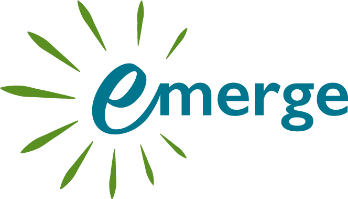 Emerge Solutions Learning & Commitment ScholarshipAddressing the Challenges of Poverty ConferenceAtlanta, GASeptember 23-25, 2018INFORMATIONEmerge Solutions  is pleased to invite nominations for its 2018 Learning and Commitment Scholarship. The scholarship stems from an anonymous donation made to the organization for the second year in a row and will support better-resourced futures for those transitioning out of poverty. This award will provide two $1,250 scholarships to attend the aha! Process 2018 Addressing the Challenges of Poverty Conference, to be held in Atlanta, GA, Sept. 23-25. The award will help offset conference expenses such as registration fee, transportation to and from Atlanta, lodging and meals.Criteria for NomineesEligible nominees are Getting Ahead in a Just-Gettin’-By World or Investigations into Economic Class in America graduates who (1) are working to transition from poverty; (2) have demonstrated an interest in helping others in similar situations; and (3) have demonstrated an interest in working with their communities to close the economic gap and build community sustainability.Criteria for NominatorsNominators should be affiliated with an organization that is willing and able to administer the scholarship. (If you are not affiliated with an organization but wish to make a nomination, please contact Barbara Duncanson at closethegap@emergesolutions.org.) A nominator may nominate up to two individuals. Please use a separate nomination form for each individual.Nomination ProcessTo nominate an individual, complete the nomination form, sign, date and submit to Barbara Duncanson, closethegap@emergesolutions.org, by April 30, 2018.  Either the nominee or nominator may complete the nomination form, including answers to the Questions section, but the nominator must complete the Certification section and sign the form.Recipients will be announced no later than May 15, 2018. Questions may be directed to Barb by email at closethegap@emergesolutions.org, or by phone at 402-318-4671. Emerge Solutions Learning & Commitment ScholarshipAddressing the Challenges of Poverty ConferenceAtlanta, GASeptember 23-25, 2018NOMINATIONNOMINEE INFORMATIONName:Mailing address:Email:Telephone:Getting Ahead graduate ____       Investigations into Economic Class graduate ____When did nominee graduate from GA or Investigations?   Month/year: ___________Has nominee attended this conference before?   YES     NONOMINATOR INFORMATIONName:Mailing address:Email:Telephone:ORGANIZATION INFORMATION Information about organization that will agree to receive and administer fundsName of organization: Contact:Mailing address:Contact’s email:Telephone:Nominator’s affiliation with the organization:QUESTIONSPlease answer each in 300 words or less. Questions may be answered by either the nominator or nominee.Tell us the nominee’s story. How has he or she worked to transition from poverty and help others in a similar situation?What do you think the nominee would gain from attending the conference?How could the nominee’s attendance at this conference benefit the community?CERTIFICATIONNominator must complete: I certify that (please check each item): ___ The nominee meets the criteria of the Emerge Solutions Scholarship, including graduation        from a Getting Ahead or Investigations program___ The nominee at this time is willing and able to attend the conference___ Scholarship funds will be used only to support the nominee’s attendance at this conference___ Unused funds will be returned to Emerge Solutions___ The nominator or the organization named above will work with the nominee, if selected, to ensure s/he has sufficient funding to attend the conference___ The organization named above is willing and able to receive and administer the fundsSignature of nominator (scanned or typed):Date:RETURN TO: BARBARA DUNCANSONclosethegap@emergesolutions.org402-318-4671BY  APRIL 30, 2018